Какой ты читатель?(анкета для учащихся 3-4-х классов)Добрый день!Мы рады приветствовать тебя в нашей библиотеке!У тебя уже немалый читательский опыт. Настало время осознать его.Предлагаем тебе принять участие в исследовании чтения, которое поможет определить какой ты читатель. Для этого прочитай вопросы анкеты и отметь подходящие для тебя варианты ответов.1. Любишь ли ты читать книги?- Да;  - Нет;  - Не очень2. Есть ли у тебя время для чтения?- Да;  - Нет;  - Иногда3. Что вызывает у тебя интерес к прочитанной книге?- Совет сверстника;  -  Совет родителей;  - Просмотр фильма, снятого по мотивам книги.4. Где ты берешь книги?- В библиотеке;  - В магазине;  - У друзей5. Что мешает твоему чтению?- Читать скучно;  - Мало свободного времени6. 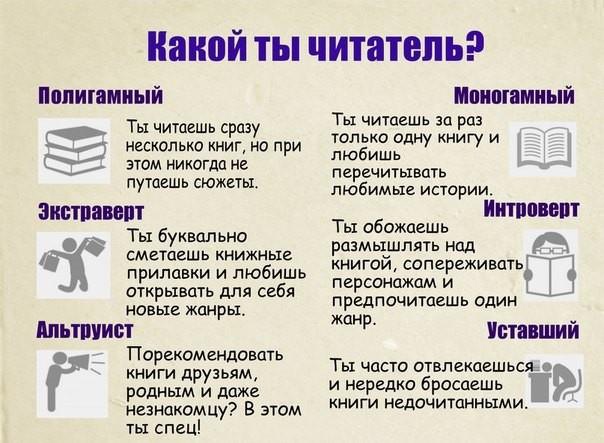 7.  Напиши фамилии писателей, которые оказались для тебя самыми любимыми в 2023 году?____________________________________________________________________________________________________________________________________________________________________________________________________________________________________________________________8. Можно ли сказать, что ты любознательный читатель?Да (Нет), потому что ____________________________________________________________________________________________________________________________________________________________________________________________________________________________________________________________Спасибо за ответы!Виноградненский отдел МБУК ВР «МЦБ» им. М.В. Наумова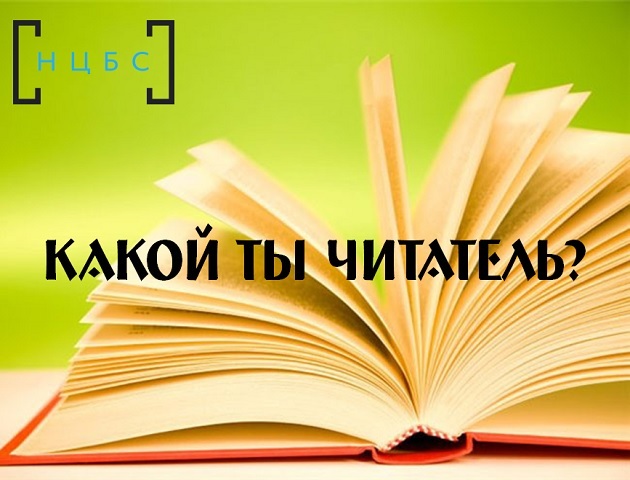 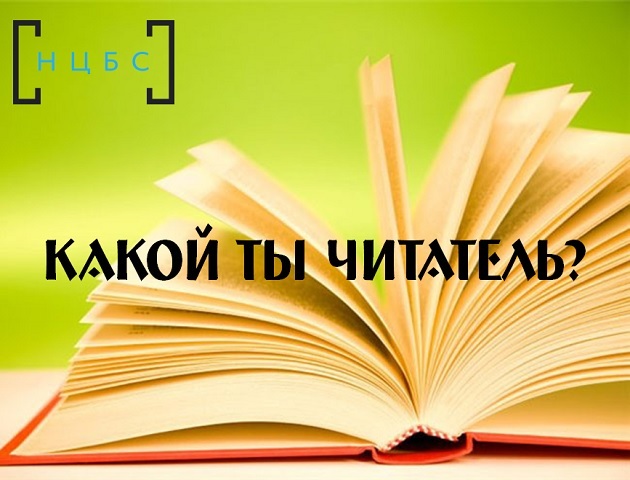 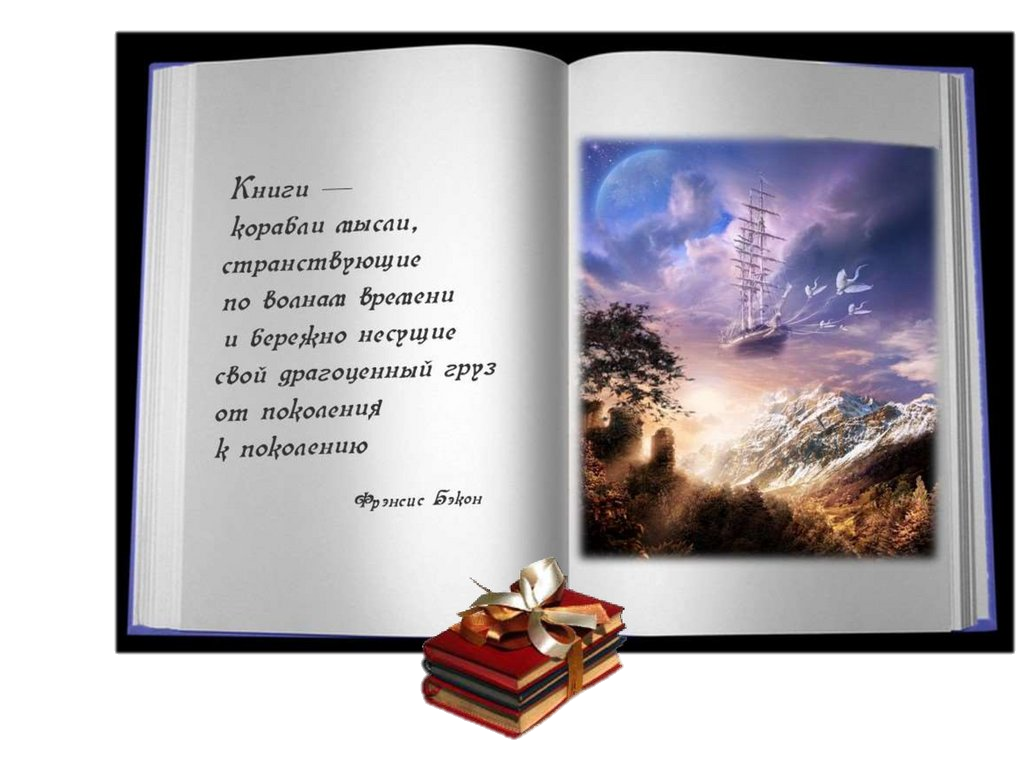 Подготовила Ведущий библиотекарь        Мелихова Л.И.п.Виноградный2024 год